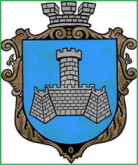 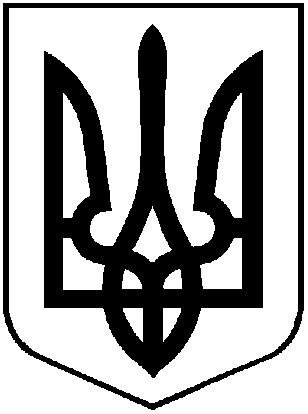 УКРАЇНАХМІЛЬНИЦЬКА МІСЬКА РАДАВІННИЦЬКОЇ ОБЛАСТІВиконавчий комітетР І Ш Е Н Н Я______________2021 року                                                        №Про погодження КНП «Хмільницька ЦЛ»наміру передачі майна в оренду	Відповідно до Закону України «Про оренду державного та комунального майна», постанови Кабінету Міністрів України від  03.06.2020 року №483 «Деякі питання оренди державного та комунального майна», рішення 82 сесії міської ради 7 скликання від 13.10.2020 року №2857 «Про оренду комунального майна Хмільницької міської ТГ» (із змінами), розглянувши лист в.о. директора КНП «Хмільницька ЦЛ»  №01-11-12/1831 від 16.12.2021року , керуючись ст.29, ст.59 Закону України «Про місцеве самоврядування в Україні», виконавчий комітет Хмільницької міської радиВ И Р І Ш И В:Надати Комунальному некомерційному підприємству «Хмільницька центральна лікарня» Хмільницької міської ради, як балансоутримувачу та орендодавцю, дозвіл на передачу в оренду нежитлового приміщення площею 24,7 кв.м, що розташоване у будівлі моргу (літ М) за адресою : м. Хмільник, вул. Монастирська, 71, для надання ритуальних послуг та внести цей об’єкт оренди до Переліку другого типу.2. КНП «Хмільницька ЦЛ» здійснити процедуру передачі в оренду комунального майна, зазначеного у п. 1 цього рішення,  відповідно до вимог чинного законодавства України.3. Контроль за виконанням цього рішення покласти на заступника міського голови з питань діяльності виконавчих органів міської ради Сташка А.В.Міський голова                           		                        Микола ЮРЧИШИН